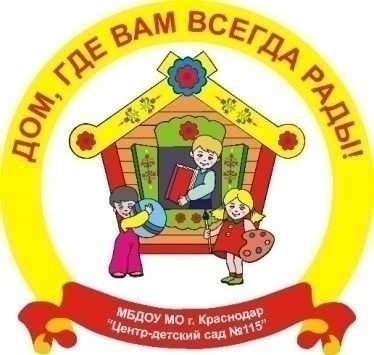 ОТЧЕТо реализации программы краевой инновационной площадки (КИП-2016) за 2019 муниципального  бюджетного дошкольного образовательного учреждения муниципального образования город Краснодар «Центр развития ребенка - детский сад № 115»по теме: «Создание комплексной модели психолого-педагогического сопровождения  дошкольного образования ребенка в условиях семейного образования»Паспортная информацияЮридическое наименование организации:     	Муниципальное бюджетное дошкольное образовательное учреждение муниципального образования город Краснодар «Центр развития ребенка - детский сад №115».        Учредитель: Администрация  муниципального образования город Краснодар. Учреждение является юридическим лицом, находящимся в ведении департамента образования администрации муниципального образования город Краснодар     	Юридический и фактический  адрес: 350089 Российская Федерация, Краснодарский край, г. Краснодар, Западный внутригородской округ,                      ул. Бульварное Кольцо, 10;Руководитель:  Маркова Ирина Анатольевна     	Телефон: (861) 265-11-62, 261-75-01e-mail: detsad115@kubannet.ru.Официальный сайт: http://ds115.centerstart.ru. Ссылка на раздел сайта, посвященный  инновационной программе  http://ds115.centerstart.ru/node/1423Официальные статусы в сфере образования за последние 5 лет:Базовое учреждение  по реализации практической части повышения 
квалификации и переподготовки руководящих и педагогических работников Краснодарского края по введению ФГОС ДО, 2014;Опорная организация по инновационной деятельности, 2016;стажировочная площадка ГБОУ ИРО Краснодарского края по сопровождению реализации ФГОС ДО, 2016;Краевая инновационная площадка «Создание комплексной модели психолого- педагогического  сопровождения  дошкольного образования ребенка в условиях семейного образования»Федеральная экспериментальная площадка «Вариативно-развивающее образование как инструмент достижения требований ФГОС ДО», 2017;Сетевой центр муниципальных сетевых инновационных площадок в системе образования муниципального образования город Краснодар по теме: «Создание Ценнтра по реализации комплексной модели оказания методической, консультационной, диагностической, психологической, коррекционно- развивающей поддержки семьям с детьми от 0 до 7 лет, не посещающими детский сад», 2018.Научный руководитель:Азлецкая Е.Н., доцент кафедры педагогики и психологии ФГБОУ ВПШ «КубГУ», кандидат психологических наук.				Соответствие  задачам федеральной и региональной образовательной политикиАктуальность инновационной деятельности муниципального бюджетного дошкольного образовательного учреждения муниципального образования город Краснодар «Центр развития ребенка - детский сад № 115» обусловлена приоритетными направлениями государственной политики Российской Федерации в сфере образования. Инновационная образовательная программа по теме «Создание комплексной модели психолого-педагогического сопровождения  дошкольного образования ребенка в условиях семейного образования» разработана в  соответствии с Федеральным законом «Об образовании в Российской Федерации» от 29 декабря 2012 года №273-ФЗ (далее – ФЗ-273), а также федеральным государственным образовательным стандартом дошкольного образования, утвержденным приказом Минобрнауки России от 17 октября 2013 года №1155 (далее – ФГОС ДО), в которых указано, что дошкольное образование детьми в возрасте от 2-х месяцев может быть получено как непосредственно в организации, осуществляющей образовательную деятельность, так и в форме семейного образования. Право выбора формы освоения дошкольного образования ФЗ-273 в соответствии с пунктами 1 и 2 части 3 статьи 44 оставляет за родителями (законными представителями детей). Согласно пункту 3 статьи 64 ФЗ-273 «родители (законные представители) несовершеннолетних обучающихся, обеспечивающие получение детьми дошкольного образования в форме семейного образования, имеют право на получение методической, психолого-педагогической, диагностической и консультативной помощи (далее – помощь в семейном образовании) без взимания платы, в том числе в дошкольных образовательных организациях и общеобразовательных организациях, если в них созданы соответствующие консультационные центры. Обеспечение предоставления таких видов помощи осуществляется органами государственной власти субъектов Российской Федерации»Изучение опыта работы субъектов   Российской Федерации,  показало, что 82 из них уже функционируют 7 тысяч консультационных центров. На Кубани в прошлом году было открыто 45 консультационных центров на базе муниципальных психолого-медико-педагогических комиссий и Центра диагностики и консультирования. В такие центры в первую очередь обращаются родители детей, имеющих проблемы в развитии.           В  Краснодарском  крае определены  региональные аспекты,  определяющие стратегию развития дошкольного образования, направленную на доступность, качество, развитие, открытость и совершенствование.  Определена необходимость создания системы поддержки раннего развития детей (0-3 года), обеспечение родителей, выбравших семейную форму дошкольного образования, методической, психолого-педагогической, диагностической и консультативной помощью.       Продукт инновационной деятельности  «Методические рекомендации «Создание в дошкольной образовательной организации центра поддержки семьи по оказанию диагностической, консультационной, психолого–педагогической и методической помощи родителям с детьми от 2 месяцев до 7 лет, не посещающими детский сад» (из опыта работы)  размещен на официальном сайте организации по ссылке: http://ds115.centerstart.ru/sites/ds115.centerstart.ru/files/knizhka-metodichka.pdf Задачи отчетного периодаСоздать условия, способствующие эффективной деятельности ДОО, направленную на методическую, психолого-педагогическую, диагностическую и консультативную помощь родителям детей, получающим дошкольное образование в условиях семейного образования.Оказать необходимую коррекционную, психологическую и педагогическую поддержку детям раннего и дошкольного возраста через своевременное диагностирование проблем в развитии и использование современных образовательных и игровых технологий. Повысить психолого-педагогическую компьютерную компетенцию родителей по вопросам образования, развития и воспитания детей раннего и дошкольного возраста.Повысить профессиональную компетенцию педагогов в вопросах сотрудничества с родителями.Разработать методики оценки качества инновационной деятельности ДОО, направленную на методическую, психолого-педагогическую, диагностическую и консультативную помощь родителям детей, получающим дошкольное образование в условиях семейного образования.Распространить опыт работы по созданию и реализации модели психолого-педагогического сопровождения дошкольного образования ребенка в условиях семейного образования.Содержание инновационной деятельности за отчетный периодИнновационная деятельность в 2019  отчетном году осуществлялась  в соответствии с поставленными на год задачами и календарным планом инновационной деятельности и строилась в следующих направлениях:      Диагностическая деятельность  С целью выявления сильных и слабых сторон реализации инновационной образовательной программы  и  принятия управленческих решений, разработаны критерии и организован (2 раза в год)  мониторинг процесса инновационной деятельности, который направлен на:1. Соответствие инновационной деятельности нормативно-правовой базе. 2. Качество образовательных программ и технологий, реализуемых в процессе инновационной деятельности, соответствие их ФГОС ДО. 3. Качество образовательного процесса при реализации  инновационной программы «Психолого-педагогического сопровождения дошкольного образования ребенка в условиях семейного образования». 4. Качество профессиональной подготовки специалистов, задействованных в инновационной деятельности. 5. Качество информационного обеспечения. 6. Качество материально-технических условий.  Теоретическая деятельность       	С целью эффективности    единой системы работы, удовлетворения запросов родителей, расширения спектра предоставляемых услуг, с марта 2018   комплексная  Модель психолого-педагогического сопровождения  дошкольного образования ребенка в условиях семейного образования преобразована в Центр поддержки семьи  по оказанию методической, консультативной, диагностической,   психолого-педагогической,  коррекционно–развивающей поддержки семьям с детьми  от 0 до 7  лет, не посещающими детский сад (далее Центр поддержки семьи, Центр).        Разработан пакет нормативных документов, локальных актов, регламентирующих деятельность: положение, должностные инструкции специалистов, договор с родителями; составлены графики;   подобраны  диагностические  методики  комплексного изучения семьи,  комплексного анализа развития ребенка, анализа деятельности и личностно-профессионального  развития педагога, участвующего в инновационной деятельности; разработаны  анкеты, опросники, диагностические  карты, индивидуальные  маршруты  развития ребенка, индивидуальные планы работы с семьей; разработана образовательная программа Центра,  конспекты, сценарии подгрупповых и групповых форм работы с семьями с учетом их запроса. Практическая деятельность по реализации коррекционно-, психологической  и педагогической  поддержки семьи  ребенка, не посещающего детский сад, проходила в три этапа.   На первом  этапе    изучен  спрос родителей на данные услуги, с помощью  мониторинга  контингента семей микрорайона.Второй этап   включал в себя деятельность по созданию клиентской базы, разработку рекламной продукции для потребителей услуги и ее распространение через детские поликлиники,  автоматизированную  информационную систему Е- услуги «Образование»,  "Центр психолого-педагогической, медицинской и социальной помощи "Детство", информирование на сайте детского сада.              Содержание деятельности    Центра поддержки семьи В структуре модели Центра поддержки семьи (рисунок 1.)    вариативные  формы дошкольного образования: Центр игровой поддержки ребенка (ЦИПР), Служба ранней помощи (СРП), Консультационный центр (КЦ), Дистанционный консультационный центр (ДКЦ). Все составляющие модели  связаны между собой системным взаимодействием, в итоге направлены на получение конечного результата - всестороннее  развитие ребенка, получающего  дошкольное образование в форме семейного, и обеспечение   его  равными стартовыми возможностями при поступлении в школу.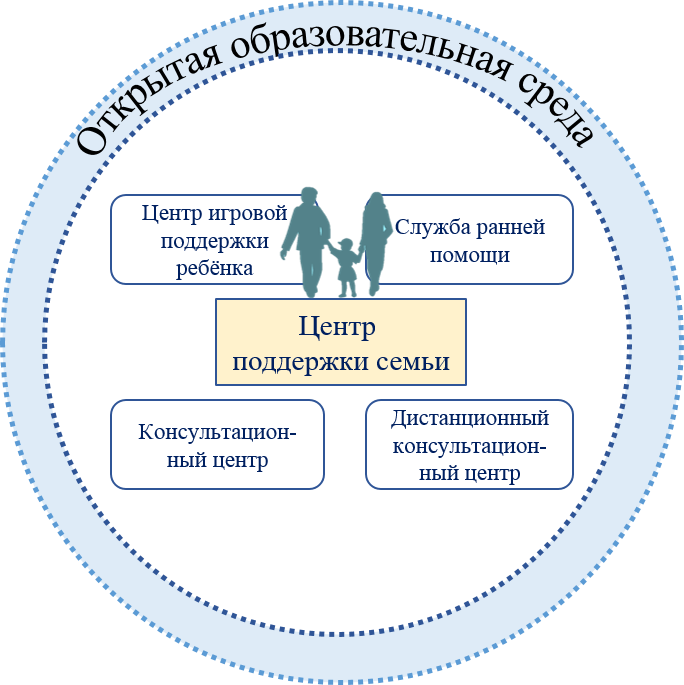 Рисунок 1 – модель  Центра поддержки семьиДанная модель предусматривает внешние  взаимодействия с социальными партнерами, научно-методическими организациями, городским  центром  психолого-педагогической, медицинской и социальной помощи, при поддержке сетевых сообществ педагогов и родителей, единого информационного пространства ДОО. Направления деятельности Центра поддержки семьиКонсультационный центр: оказание помощи родителям (законным представителям) и их детям для обеспечения равные стартовых возможностей при поступлении в общеобразовательные организации;оказание консультативной помощи родителям (законным представителям) по различным вопросам воспитания, обучения и развития детей 0 до 7 лет;оказание содействия в социализации детей раннего и дошкольного возраста;своевременное диагностирование проблем в развитии у детей раннего и дошкольного возраста с целью оказания им коррекционной, психологической и педагогической помощи;осуществление необходимых коррекционных и развивающих мероприятий в рамках деятельности КЦ;разработка индивидуальных рекомендаций по оказанию детям возможной психолого-педагогической, диагностической и консультационной помощи, организация их специального обучения и воспитания в семье.    	Центр игровой поддержки ребенка (ЦИПР) - осуществляет психолого-педагогическую деятельность, направленную на всестороннее развитие детей в возрасте от 1 года до 3-х лет, не посещающих ДОО, на основе  организации игровой деятельности: оказание содействия в социализации детей раннего  возраста на основе организации игровой деятельности;обучение родителей (законных представителей)  способам применения различных видов игровых средств обучения, организация на их основе развивающих игр и игрового взаимодействия с детьми;разработка индивидуальных программ игровой поддержки и организации психолого-педагогического сопровождения ребенка;консультирование родителей (законных представителей) по созданию развивающей среды в условиях семейного воспитания;ознакомление родителей (законных представителей)  с современными видами игровых средств обучения.       Служба ранней помощи (СРП): скрининг детей в возрасте от 1 года до 3 лет, не посещающих дошкольную образовательную организацию по обращению родителей в ПМПк  ДОО;углубленное обследование в ПМПК  детей с проблемами в развитии, выявленными в результате скрининга;междисциплинарная оценка семьи и ребенка, формирование коррекционно-диагностической группы;определение вида и объема коррекционной помощи семье и ребенку; составление краткосрочных индивидуальных программ воспитания, обучения и развития  ребенка;составление индивидуальных планов коррекционно-развивающего обучения детей  специалистами сопровождения;превентивные и коррекционные мероприятия по отношению к проблемному ребенку и его семье.       	Дистанционный консультационный центр     организуется    для родителей (законных представителей)  детей, не имеющих возможности обратиться к специалистам КЦ непосредственно по различным причинам.  Работает при помощи информационно - коммуникационного оснащения и интерактивных средств: официальный сайт   ДОО, личные блоги педагогов, электронный журнал для родителей «Развивайка»,  переписка по электронной почте, организация связи с помощью Skype, Whats App, Viber, сетевое родительское сообщество «Территория детства».  Родителям предоставлен доступ  к методическим материалам в Медиатеке ДОО на  Google – диске.Реализация модели Центра поддержки семьи   осуществляется через  различные формы работы с семьями, в зависимости от выбранной ими, или рекомендуемой специалистами, вариативной формы:Изучение семей: письменные формы, устные, наблюдения, проективные игровые и рисуночные методики.Реклама ДОО: официальный сайт ДОО, блоги педагогов, выставки, фотоотчеты, «Дни открытых дверей», досуги, спортивные, конкурсные мероприятия, трудовые, благотворительные акции.Консультационные, психолого-педагогические, диагностические коррекционно- развивающие мероприятия:Количество семей, заключивших договоры на оказание психолого- педагогической помощи - 27: 5 семей с ребенком дошкольного возраста с ОВЗ - получили диагностическую,  психолого-педагогическую, методическую консультационную помощь в Консультационном центре;17 семей с  ребенком  раннего возраста  получили  услуги  в Консультационном центре  и  посетили игровые сеансы в   Центе  игровой поддержки;5  семьи с ребенком раннего возраста  получили  услуги  в Консультационном центре  и коррекционно-развивающую помощь в  Службе ранней помощи.     Все семьи использовали методические и консультационные материалы, размещенные на информационных ресурсах ДОО.  По желанию использовали форму дистанционного консультирования.Методическая деятельностьС целью повышения профессиональной компетенция педагогов в вопросах сотрудничества с родителями, разработаны  и проведены  мастер- классы  по повышению  профессиональной компетенции педагогов по работе с родителями; разработаны  рекомендаций для педагогов по работе с семьями.Трансляционная деятельностьПередача инновационного опыта образовательному сообществу    осуществлялась на конференциях, семинарах, мастер- классах» на федеральном, краевом, муниципальном уровнях. Опубликованы статьи  в средствах массовой информации и методических сборниках, транслирующие опыт инновационной деятельности.ИнновационностьСогласно государственной политике главными воспитателями ребенка являются родители, они оказывают самое большое влияние на развитие ребенка дошкольного возраста и переоценить это нельзя.К сожалению, как показывают исследования, сегодня наблюдается недостаточно эффективное во многих случаях использование воспитательного потенциала семьи. У родителей отсутствует программа воспитания, в основном оно стихийно. Педагогические знания родителей отрывочны, нет чётких представлений о возрастных и психологических особенностях и потребностях ребёнка, они не умеют анализировать свои методы воспитания. И как следствие – частые ошибки, снижающие его результативность.Предполагается, что разработанная, в ходе инновационной деятельности, комплексная модель психолого-педагогического сопровождения дошкольного образования ребенка в условиях семейного образования, в структуру которой входят вариативные формы дошкольного образования  позволит повысить психолого-педагогическую компетенцию родителей в вопросах образования и воспитания детей раннего и дошкольного возраста, окажет содействие в социализации детей, обеспечит их всестороннее развитие и равные стартовые возможности при  поступлении в общеобразовательные организации.Инновационность программы в  системном подходе к проектированию данной модели  с учетом использования различных вариативных форм дошкольного образования: центр игровой поддержки, служба ранней помощи, консультационный центр, дистанционный консультационный центр, которые связаны между собой системным взаимодействием и в итоге направлены на получение конечного результата.Реализация инновационной образовательной программы с учетом деятельностного подхода обеспечивает построение методологических основ, связанных с единством объективного и субъективного в каждом виде деятельности по реализации спроектированной модели и различных видах взаимодействия «педагог – родитель – ребенок – информационная среда».5. Измерение и оценка качества инновацииДля определения эффективности программы  использованы следующие методы исследования: метод теоретического анализа, наблюдение, опросные (анкетирование, беседа), тестирование, экспертной оценки, изучение и обобщение передового педагогического опыта, анализ практических работ педагогов, анализ документации.Для оценки результатов эффективности  инновационной деятельности используются критерии  и показатели, представленные в таблице:6. Результативность (определенная устойчивость положительных результатов)В соответствии с планом деятельности КИП в 2018 году получены следующие результаты:1. С целью эффективности    единой системы работы, удовлетворения запросов родителей, расширения спектра предоставляемых услуг, комплексная  Модель психолого-педагогического сопровождения  дошкольного образования ребенка в условиях семейного образования преобразована в Центр поддержки семьи  по оказанию методической, консультативной, диагностической,   психолого-педагогической,  коррекционно – развивающей поддержки семьям с детьми  от 0 до 7  лет, не посещающими детский сад (Далее  Центр поддержки семьи).2. Разработан пакет  нормативно-правовых документов, регламентирующих деятельность Центра поддержки семьи как структурной  единицы образовательной организации, реализующей образовательную программу дошкольного образования: положение, должностные инструкции, договор с родителями. Разработана программа функционирования Центра поддержки семьи, планирование.3.  Разработана образовательная программа Центра поддержки семьи.4. Для оценки результатов эффективности  деятельности Центра поддержки семьи  разработан и апробирован   мониторинг.        По результатам мониторинга  получены  результаты, представленные в диаграммах:Организация сетевого взаимодействияСеть инновационных дошкольных образовательных организаций  города Краснодара  по направлению «Эффективные модели и механизмы организации работы консультационных центров»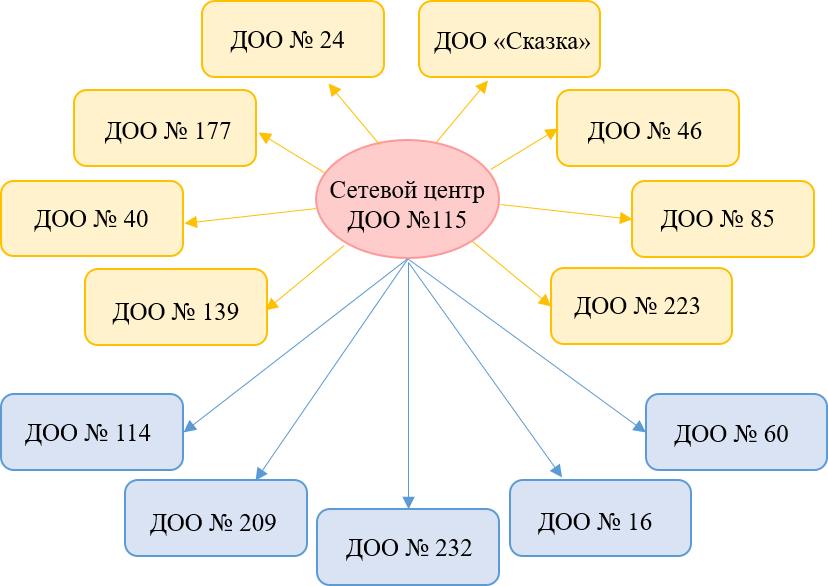 8. Апробация и диссеминация результатов деятельности КИПРезультаты инновационной  деятельности по теме «Создание комплексной модели психолого-педагогического сопровождения дошкольного образования ребенка в условиях семейного образования»  освещались на различных уровнях педагогического  сообщества и были  представлены в  выступлениях на научных  и научно-практических  конференциях:Опыт КИП опубликован:Виды мероприятийКоличество мероприятийКоличество мероприятийКоличество мероприятийКоличество мероприятийКоличество мероприятийКоличество мероприятийКоличество мероприятийИТОГОВиды мероприятийКЦКЦДКЦДКЦЦИПРЦИПРСРПИТОГО«День открытых дверей»11111111Консультации заведующего2727272727272727Тематические лекции, коллективные беседы, групповые консультации55555555Семинары- практикумы, круглые столы44444444Тематические выставки22222222Совместные занятия специалистов с детьми и родителями999Индивидуальные коррекционные занятия специалистов2727Игровые сеансы646464Буклеты, памятки, письменные консультации(в том числе на сайте ДОО)1212606088686Индивидуальные консультации 545454Индивидуальные консультации по телефону, Skype, WhatsApp, Viber121212Посещение на дому222Совместные праздники22222222Использование родителями медиатеки ДОО2727272727272727Диагностика55555555Анкетирование22222222Направление на ПМК 333Критерий 1. Открытость и доступность информации об инновационной деятельности ДОО по реализации комплексной  модели психолого-педагогического сопровождения дошкольного образования ребенка в условиях семейного образованияКритерий 1. Открытость и доступность информации об инновационной деятельности ДОО по реализации комплексной  модели психолого-педагогического сопровождения дошкольного образования ребенка в условиях семейного образованияКритерий 1. Открытость и доступность информации об инновационной деятельности ДОО по реализации комплексной  модели психолого-педагогического сопровождения дошкольного образования ребенка в условиях семейного образованияКритерий 1. Открытость и доступность информации об инновационной деятельности ДОО по реализации комплексной  модели психолого-педагогического сопровождения дошкольного образования ребенка в условиях семейного образования№ПоказательПоказательИндикаторы  оценки1.1Полнота и актуальность информации о реализации в ДОО комплексной  модели психолого-педагогического сопровождения дошкольного образования ребенка в условиях семейного образования на официальном сайте ДОО Полнота и актуальность информации о реализации в ДОО комплексной  модели психолого-педагогического сопровождения дошкольного образования ребенка в условиях семейного образования на официальном сайте ДОО Исследование официального сайта ДОО. Анализ содержимого страниц web-ресурса с выявлением и фиксацией признаков наличия соответствующей информации, качества ее содержания, удобства доступа к информации для родителей детей раннего и дошкольного возраста . 1.2 Возможность интерактивного обсуждения вопросов родителями развития и воспитания детей раннего и дошкольного  возраста в  открытом доступе на информационных ресурсах.  Возможность интерактивного обсуждения вопросов родителями развития и воспитания детей раннего и дошкольного  возраста в  открытом доступе на информационных ресурсах.  Наличие форума (чата) на информационных ресурсах ДОО в открытом доступе 1.3 Возможность получения консультативной помощи на информационных ресурсах ДООВозможность получения консультативной помощи на информационных ресурсах ДООНа информационных ресурсах центра (службы) в открытом доступе можно получить консультативную помощь 1.4 Публичное выражение отношения родителей к работе ДОО о реализации  комплексной  модели психолого-педагогического сопровождения дошкольного образования ребенка в условиях семейного образования в открытом доступе на информационных ресурсах Публичное выражение отношения родителей к работе ДОО о реализации  комплексной  модели психолого-педагогического сопровождения дошкольного образования ребенка в условиях семейного образования в открытом доступе на информационных ресурсах Позитивное отношение родителей, местного сообщества к инновационной деятельности ДОО в СМИ, сети интернет и др. 1.5 Организация сетевого межведомственного взаимодействия Организация сетевого межведомственного взаимодействия Наличие «дорожной карты» взаимодействия. Наличие программ сетевого, межведомственного взаимодействия (совместной деятельности) с социальными, муниципальными, медицинскими и просветительскими учреждениями (с целью обеспечения широкого спектра оказываемых услуг) Критерий 2. Содержание и результаты работы инновационной деятельности ДОО по реализации комплексной  модели психолого-педагогического сопровождения дошкольного образования ребенка в условиях семейного образованияКритерий 2. Содержание и результаты работы инновационной деятельности ДОО по реализации комплексной  модели психолого-педагогического сопровождения дошкольного образования ребенка в условиях семейного образованияКритерий 2. Содержание и результаты работы инновационной деятельности ДОО по реализации комплексной  модели психолого-педагогического сопровождения дошкольного образования ребенка в условиях семейного образованияКритерий 2. Содержание и результаты работы инновационной деятельности ДОО по реализации комплексной  модели психолого-педагогического сопровождения дошкольного образования ребенка в условиях семейного образования2.1 Психолого-педагогическая  помощь родителям детей раннего и дошкольного возраста, не посещающих дошкольную образовательную организацию Доля респондентов, удовлетворенных качеством оказания психолого-педагогической помощи. Наличие плана реализации психолого-педагогической помощи родителям. Наличие индивидуальной программы реабилитации, социальной адаптации ребенка с ограниченными возможностями здоровья  раннего возраста Доля респондентов, удовлетворенных качеством оказания психолого-педагогической помощи. Наличие плана реализации психолого-педагогической помощи родителям. Наличие индивидуальной программы реабилитации, социальной адаптации ребенка с ограниченными возможностями здоровья  раннего возраста 2.2 Диагностическая помощь родителям детей раннего и дошкольного возраста, не посещающих дошкольную образовательную организациюДоля респондентов, удовлетворенных качеством оказания диагностической помощи. Наличие Программы для проведения педагогической и психологической диагностики. Наличие психолого-медико-педагогического обследования детей раннего и  дошкольного возраста; оказания комплексной коррекционно-развивающей помощи детям раннего и  дошкольного возрастаДоля респондентов, удовлетворенных качеством оказания диагностической помощи. Наличие Программы для проведения педагогической и психологической диагностики. Наличие психолого-медико-педагогического обследования детей раннего и  дошкольного возраста; оказания комплексной коррекционно-развивающей помощи детям раннего и  дошкольного возраста2.3 Консультативная помощь родителям детей раннего и дошкольного возраста, не посещающих дошкольную образовательную организациюДоля респондентов, удовлетворенных качеством оказания консультативной помощи родителям (законным представителям) по вопросам развития и воспитания детей. Журнал учета оказания консультативной помощи родителям с детьми раннего и дошкольного и возраста, в том числе для детей с ограниченными возможностями здоровья.Доля респондентов, удовлетворенных качеством оказания консультативной помощи родителям (законным представителям) по вопросам развития и воспитания детей. Журнал учета оказания консультативной помощи родителям с детьми раннего и дошкольного и возраста, в том числе для детей с ограниченными возможностями здоровья.Критерий 3. Методическая работа ДОО  по реализации комплексной  модели психолого-педагогического сопровождения дошкольного образования ребенка в условиях семейного образованияКритерий 3. Методическая работа ДОО  по реализации комплексной  модели психолого-педагогического сопровождения дошкольного образования ребенка в условиях семейного образованияКритерий 3. Методическая работа ДОО  по реализации комплексной  модели психолого-педагогического сопровождения дошкольного образования ребенка в условиях семейного образованияКритерий 3. Методическая работа ДОО  по реализации комплексной  модели психолого-педагогического сопровождения дошкольного образования ребенка в условиях семейного образования3.1 Инновационная, проектная деятельность Разработка методических материалов. Разработка методических рекомендаций по распространению инновационного опыта. Наличие авторских программ, методик Разработка методических материалов. Разработка методических рекомендаций по распространению инновационного опыта. Наличие авторских программ, методик 3.2 Научно-методическая деятельность, продукция Разработка собственных методических материалов, программных продуктов, электронных средств обучения и др. Наличие публикаций участников инновационной деятельности, в том числе электронных. Тиражирование методических материалов.Разработка собственных методических материалов, программных продуктов, электронных средств обучения и др. Наличие публикаций участников инновационной деятельности, в том числе электронных. Тиражирование методических материалов.Критерий 4. Обеспечение и результаты профессионального роста педагогических работников, участвующих в инновационной деятельности.Критерий 4. Обеспечение и результаты профессионального роста педагогических работников, участвующих в инновационной деятельности.Критерий 4. Обеспечение и результаты профессионального роста педагогических работников, участвующих в инновационной деятельности.Критерий 4. Обеспечение и результаты профессионального роста педагогических работников, участвующих в инновационной деятельности.4.1 Обеспечение профессионального роста педагогов Результаты профессионального роста (портфолио или индивидуальный план развития)  педагогов  обеспечивают необходимый профессиональный уровень, консультационное и методическое сопровождение профессиональной деятельности. Результаты профессионального роста (портфолио или индивидуальный план развития)  педагогов  обеспечивают необходимый профессиональный уровень, консультационное и методическое сопровождение профессиональной деятельности. 4.2 Обеспечение профессионального роста педагогических работников, в том числе имеющих соответствующую квалификацию для работы с детьми с ограниченными возможностями здоровья Результаты профессионального роста педагогических работников (портфолио или индивидуальный план развития), имеющих соответствующую квалификацию для работы в соответствии с ограничениями здоровья детей обеспечивают необходимый профессиональный уровень, консультационное и методическое сопровождение профессиональной деятельности Результаты профессионального роста педагогических работников (портфолио или индивидуальный план развития), имеющих соответствующую квалификацию для работы в соответствии с ограничениями здоровья детей обеспечивают необходимый профессиональный уровень, консультационное и методическое сопровождение профессиональной деятельности 4.3 Обобщение передового опыта Компьютерный банк передового опыта актуален для развития инновационной деятельности  на муниципальном/региональном уровне Компьютерный банк передового опыта актуален для развития инновационной деятельности  на муниципальном/региональном уровне Критерий 5. Требования к условиям реализации комплексной  модели психолого-педагогического сопровождения дошкольного образования ребенка в условиях семейного образованияКритерий 5. Требования к условиям реализации комплексной  модели психолого-педагогического сопровождения дошкольного образования ребенка в условиях семейного образованияКритерий 5. Требования к условиям реализации комплексной  модели психолого-педагогического сопровождения дошкольного образования ребенка в условиях семейного образованияКритерий 5. Требования к условиям реализации комплексной  модели психолого-педагогического сопровождения дошкольного образования ребенка в условиях семейного образования5.1 Материально-технические условия  Соответствие требованиям к материально-техническому обеспечению исходя из количества потребителей данных услуг. Соответствие санитарно-гигиеническим условиям с учетом инструкций по охране жизни и здоровья детей, санитарным правилам и нормам, требованиям Правил противопожарной безопасности. Доля получателей образовательных услуг, удовлетворенных материально-техническим обеспечением. Соответствие требованиям к материально-техническому обеспечению исходя из количества потребителей данных услуг. Соответствие санитарно-гигиеническим условиям с учетом инструкций по охране жизни и здоровья детей, санитарным правилам и нормам, требованиям Правил противопожарной безопасности. Доля получателей образовательных услуг, удовлетворенных материально-техническим обеспечением. 5.2 Кадровые условия При определении потребности в кадровом обеспечении   реализации комплексной  модели психолого-педагогического сопровождения дошкольного образования ребенка в условиях семейного образования  учитываются: – число родителей (законных представителей) детей, пользующихся услугами ; – возраст детей, находящихся на семейном образовании; – наличие у детей особых образовательных потребностей, в том числе наличие ограниченных возможностей здоровья или риска их возникновения, а также особенности указанных ограничений; – режим работы; – наличие в штатном расписании организации специалистов, необходимых для предоставления методической, психолого-педагогической, диагностической консультативной помощи  При определении потребности в кадровом обеспечении   реализации комплексной  модели психолого-педагогического сопровождения дошкольного образования ребенка в условиях семейного образования  учитываются: – число родителей (законных представителей) детей, пользующихся услугами ; – возраст детей, находящихся на семейном образовании; – наличие у детей особых образовательных потребностей, в том числе наличие ограниченных возможностей здоровья или риска их возникновения, а также особенности указанных ограничений; – режим работы; – наличие в штатном расписании организации специалистов, необходимых для предоставления методической, психолого-педагогической, диагностической консультативной помощи  5.3 Нормативно-правовые требования Наличие Устава организации, осуществляющей консультативную, диагностическую, методическую помощь родителям детей, не посещающих ДОО, с внесенными изменениями. Наличие положений, регулирующих особенности  функционирования  вариативных форм ДО: КЦ, ДКЦ, ЦИПР, СРП, требования к порядку оказания отдельных видов помощи, устанавливаемые в соответствии с требованиями, административными регламентами, утвержденными учредителем организации, осуществляющей  консультативную, диагностическую, методическую помощь родителям детей, не посещающих ДОО.  Наличие Устава организации, осуществляющей консультативную, диагностическую, методическую помощь родителям детей, не посещающих ДОО, с внесенными изменениями. Наличие положений, регулирующих особенности  функционирования  вариативных форм ДО: КЦ, ДКЦ, ЦИПР, СРП, требования к порядку оказания отдельных видов помощи, устанавливаемые в соответствии с требованиями, административными регламентами, утвержденными учредителем организации, осуществляющей  консультативную, диагностическую, методическую помощь родителям детей, не посещающих ДОО.  Организации-партнерыФормы взаимодействияГБОУ  «Институт развития образования» Краснодарского краяКоординация инновационной деятельности, осуществление организационной и методической поддержки. Курсовая подготовка педагогических работников Департамент образования администрации МО г. КраснодарМБДОУ №115 – муниципальный   сетевой центр  муниципальных сетевых инновационных площадок в системе образования  муниципального образования город Краснодар по вопросам организации Консультационных центров для родителей на базе образовательных организаций  по  направлению: «Эффективные модели и механизмы организации работы консультационных центров» на основании приказа  Департамента образования администрации муниципального образования город Краснодар (далее - Департамент) от 17.07.2018  №172-н «О сетевом взаимодействии  образовательных учреждений», в соответствии с приказом Департамента от  24.10.2018 №1780 «Об итогах XVII конкурса инновационных проектов образовательных организаций муниципального образования город Краснодар»МКУ «Краснодарский научно- методический центр»МБДОУ №115 – муниципальный   сетевой центр  муниципальных сетевых инновационных площадок в системе образования  муниципального образования город Краснодар по вопросам организации Консультационных центров для родителей на базе образовательных организаций  по  направлению: «Эффективные модели и механизмы организации работы консультационных центров» на основании приказа  Департамента образования администрации муниципального образования город Краснодар (далее - Департамент) от 17.07.2018  №172-н «О сетевом взаимодействии  образовательных учреждений», в соответствии с приказом Департамента от  24.10.2018 №1780 «Об итогах XVII конкурса инновационных проектов образовательных организаций муниципального образования город Краснодар»ФГБОУ ВПО «Кубанский государственный университет»Научное руководство и экспертиза инновационной деятельности; методическое сопровождение.МКУ КМИКТ «Старт»Социальный партнер в вопросах внедрения  информационно- коммуникационных технологий.МБОУ ЦДК "Детство" г. КраснодараВзаимодействие в вопросах оказания помощи детям, испытывающим трудности в усвоении образовательных программ и  оказание им  индивидуально-ориентированной педагогической, психологической, социальной, медицинской.МБУЗ «Детская городская поликлиника №9»  Консультирование по вопросам укрепления здоровья детей, профилактики заболеваемости, мониторинга физического развития  ребёнка.МОУ гимназия № 87, МБОУ лицей № 90, МБОУ СОШ № 89 и № 101 Осуществление  преемственности  в вопросах подготовки детей к обучению в школе.      Муниципальное дошкольное образовательное бюджетное учреждение центр развития ребенка – детский сад № 28 г. СочиВзаимодействие направлено на  обмен педагогическим инновационным  опытом.№Мероприятие, датаТема выступленияДатаФИО, должность1Международная научно- практическая конференция  «Современные ценности дошкольного детства, мировой и отечественный опыт»«Создание в ДОО «Центра поддержки семьи» для родителей идетей, не посещающих детский сад»30.03.2019Маркова И.А, заведующий,2Краевая дискуссионная площадка по теме «Педагогическая поддержка семей, имеющих детей. Работа консультационного центра».«Нормативно- правовое обеспечение  функционирования консультационных центров»22.08.2019Сикович Т.В.. заместитель заведующего по ВМР3Краевая дискуссионная площадка по теме «Педагогическая поддержка семей, имеющих детей. Работа консультационного центра».«Создание Центра по реализации комплексной модели оказания методической, консультационной, диагностической, психолого-педагогической, коррекционно-развивающей поддержки семьям с детьми от 0 до 7 лет, не посещающими детский сад»26.02.2019Сикович Т.В.. заместитель заведующего по ВМР4Тематические круглые столы в рамках августовских мероприятий в г. Краснодаре в 2019 году:«Модели и практики организации работы с детьми от 0 до 3 –х лет»«Создание в ДОО «Центра поддержки семьи» для родителей идетей, не посещающих детский сад»29.08.2019Маркова И.А, заведующий,5Тематические круглые столы в рамках августовских мероприятий в г. Краснодаре в 2019 году:«От  муниципальной площадки к инновационной сетевой площадке»Организация работы сетевого центр а муниципальных  сетевых инновационных площадок по направлению: «Эффективные модели и механизмы организации работы консультационных центров»29.08.2019Сикович Т.В.. заместитель заведующего по ВМР6Банк идей «Обмен опытом по развитию субъектности детей старшего дошкольного возраста в ДОО г. Краснодара» (в рамках МСИП)«Развитие субъектности и познавательной инициативы у детей дошкольного возраста средствами игровых технологий» (в рамках Центра поддержки семьи)26.04.2019Морозова Т.М., старший воспитатель,7Банк идей «Обмен опытом по развитию субъектности детей старшего дошкольного возраста в ДОО г. Краснодара» (в рамках МСИП)«Создание в ДОО «Центра поддержки семьи» для родителей идетей, не посещающих детский сад»26.04.2019Шабаева А.Н., старший воспитатель№Название изданиядата публикацииТема публикацииАвтор, должностьСборник тезисов Международной научно- практической конференцияи «Современные ценности дошкольного детства, мировой и отечественный опыт», 2019«Создание комплексной модели психолого- педагогического сопровождения дошкольного образования ребенка в условиях семейного образования»Маркова И.А.,заведующий 